Fee ScheduleFee ScheduleFee ScheduleFee ScheduleFee ScheduleFee ScheduleFee ScheduleFee Schedule2023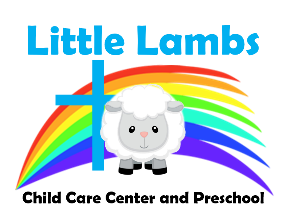 2023202320232023202320232023Child Care(Annual Registration $50)Child Care(Annual Registration $50)Child Care(Annual Registration $50)Child Care(Annual Registration $50)Child Care(Annual Registration $50)Child Care(Annual Registration $50)Child Care(Annual Registration $50)Child Care(Annual Registration $50)DAYS/WEEK0 TO 2 YRS0 TO 2 YRS2 TO 3 YRS2 TO 3 YRS2 TO 3 YRS3 TO 4 YRS4 YRS TO K1ST CHILD/2ND CHILD1ST CHILD/2ND CHILD1ST CHILD/2ND CHILD1ST CHILD/2ND CHILD1ST CHILD/2ND CHILD1ST CHILD/2ND CHILD1ST CHILD/2ND CHILD5$249.00/$219.00$249.00/$219.00$225.00/$198.00$225.00/$198.00$225.00/$198.00$215.00/$189.00$213.00/$188.004$233.00/$205.00$233.00/$205.00$209.00/$184.00$209.00/$184.00$209.00/$184.00$201.00/$177.00$199.00/$175.003$204.00$204.00$185.00/$163.00$185.00/$163.00$185.00/$163.00$177.00/$156.00$176.00/$155.002$163.00$163.00$151.00/$133.00$151.00/$133.00$151.00/$133.00$142.00/$125.00$140.00/$123.001$114.00$114.00$104.00$104.00$104.00$104.00$103.00School Age Summer Weekly RatesSchool Age Summer Weekly RatesSchool Age Summer Weekly RatesSchool Age Summer Weekly RatesSchool Age School Year RatesSchool Age School Year RatesSchool Age School Year RatesDAYS/WEEKDAYS/WEEK1ST CHILD/2ND CHILD1ST CHILD/2ND CHILD$10.00 for the first 1-60 minutes with minimum of one hour required for before or after school care.$5.00 for every 30 minutes after the first hour.Before and after school care is billed separately. You cannot combine before and after school care to equal one hour.(Annual Registration $50)$10.00 for the first 1-60 minutes with minimum of one hour required for before or after school care.$5.00 for every 30 minutes after the first hour.Before and after school care is billed separately. You cannot combine before and after school care to equal one hour.(Annual Registration $50)$10.00 for the first 1-60 minutes with minimum of one hour required for before or after school care.$5.00 for every 30 minutes after the first hour.Before and after school care is billed separately. You cannot combine before and after school care to equal one hour.(Annual Registration $50)55$191.00/$161.00$191.00/$161.00$10.00 for the first 1-60 minutes with minimum of one hour required for before or after school care.$5.00 for every 30 minutes after the first hour.Before and after school care is billed separately. You cannot combine before and after school care to equal one hour.(Annual Registration $50)$10.00 for the first 1-60 minutes with minimum of one hour required for before or after school care.$5.00 for every 30 minutes after the first hour.Before and after school care is billed separately. You cannot combine before and after school care to equal one hour.(Annual Registration $50)$10.00 for the first 1-60 minutes with minimum of one hour required for before or after school care.$5.00 for every 30 minutes after the first hour.Before and after school care is billed separately. You cannot combine before and after school care to equal one hour.(Annual Registration $50)44$175.00/$150.00$175.00/$150.00$10.00 for the first 1-60 minutes with minimum of one hour required for before or after school care.$5.00 for every 30 minutes after the first hour.Before and after school care is billed separately. You cannot combine before and after school care to equal one hour.(Annual Registration $50)$10.00 for the first 1-60 minutes with minimum of one hour required for before or after school care.$5.00 for every 30 minutes after the first hour.Before and after school care is billed separately. You cannot combine before and after school care to equal one hour.(Annual Registration $50)$10.00 for the first 1-60 minutes with minimum of one hour required for before or after school care.$5.00 for every 30 minutes after the first hour.Before and after school care is billed separately. You cannot combine before and after school care to equal one hour.(Annual Registration $50)33$155.00/$133.00$155.00/$133.00$10.00 for the first 1-60 minutes with minimum of one hour required for before or after school care.$5.00 for every 30 minutes after the first hour.Before and after school care is billed separately. You cannot combine before and after school care to equal one hour.(Annual Registration $50)$10.00 for the first 1-60 minutes with minimum of one hour required for before or after school care.$5.00 for every 30 minutes after the first hour.Before and after school care is billed separately. You cannot combine before and after school care to equal one hour.(Annual Registration $50)$10.00 for the first 1-60 minutes with minimum of one hour required for before or after school care.$5.00 for every 30 minutes after the first hour.Before and after school care is billed separately. You cannot combine before and after school care to equal one hour.(Annual Registration $50)22$125.00/$110.00$125.00/$110.00$10.00 for the first 1-60 minutes with minimum of one hour required for before or after school care.$5.00 for every 30 minutes after the first hour.Before and after school care is billed separately. You cannot combine before and after school care to equal one hour.(Annual Registration $50)$10.00 for the first 1-60 minutes with minimum of one hour required for before or after school care.$5.00 for every 30 minutes after the first hour.Before and after school care is billed separately. You cannot combine before and after school care to equal one hour.(Annual Registration $50)$10.00 for the first 1-60 minutes with minimum of one hour required for before or after school care.$5.00 for every 30 minutes after the first hour.Before and after school care is billed separately. You cannot combine before and after school care to equal one hour.(Annual Registration $50)11$97.00$97.00$10.00 for the first 1-60 minutes with minimum of one hour required for before or after school care.$5.00 for every 30 minutes after the first hour.Before and after school care is billed separately. You cannot combine before and after school care to equal one hour.(Annual Registration $50)$10.00 for the first 1-60 minutes with minimum of one hour required for before or after school care.$5.00 for every 30 minutes after the first hour.Before and after school care is billed separately. You cannot combine before and after school care to equal one hour.(Annual Registration $50)$10.00 for the first 1-60 minutes with minimum of one hour required for before or after school care.$5.00 for every 30 minutes after the first hour.Before and after school care is billed separately. You cannot combine before and after school care to equal one hour.(Annual Registration $50)*Rate is determined based on your child’s regular schedule – special rates for summer school may apply upon Director’s discretion. School Age children are not eligible for vacation days.*Rate is determined based on your child’s regular schedule – special rates for summer school may apply upon Director’s discretion. School Age children are not eligible for vacation days.*Rate is determined based on your child’s regular schedule – special rates for summer school may apply upon Director’s discretion. School Age children are not eligible for vacation days.*Rate is determined based on your child’s regular schedule – special rates for summer school may apply upon Director’s discretion. School Age children are not eligible for vacation days.$10.00 for the first 1-60 minutes with minimum of one hour required for before or after school care.$5.00 for every 30 minutes after the first hour.Before and after school care is billed separately. You cannot combine before and after school care to equal one hour.(Annual Registration $50)$10.00 for the first 1-60 minutes with minimum of one hour required for before or after school care.$5.00 for every 30 minutes after the first hour.Before and after school care is billed separately. You cannot combine before and after school care to equal one hour.(Annual Registration $50)$10.00 for the first 1-60 minutes with minimum of one hour required for before or after school care.$5.00 for every 30 minutes after the first hour.Before and after school care is billed separately. You cannot combine before and after school care to equal one hour.(Annual Registration $50)Preschool RatesPreschool RatesPreschool RatesPreschool RatesPreschool RatesPreschool RatesPreschool RatesPreschool Rates2022-2023 School Year2022-2023 School Year2022-2023 School Year2023-2024 School Year2023-2024 School Year2023-2024 School Year2023-2024 School YearAnnual Registration3 Day Program (MWF)$115/mo.$115/mo.3 Day Program (MWF)3 Day Program (MWF)3 Day Program (MWF)$120/mo.$502 Day Program (TTh)$95/mo.$95/mo.2 Day Program (TTh)2 Day Program (TTh)2 Day Program (TTh)$100/mo.$50